BARCELONA, CÔTE D’AZUR Y ROMA 2023 - BARCELONA A ROMA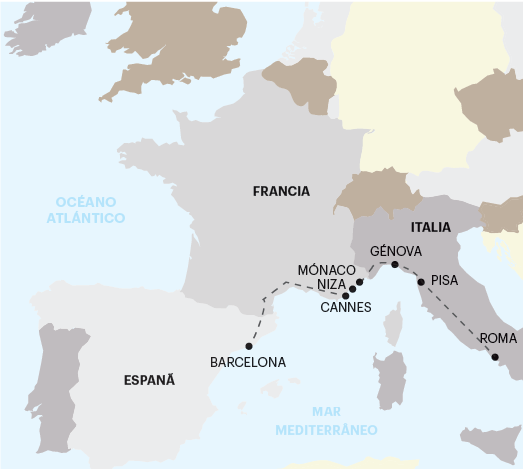 8 días de viajeSALIDAS:2023:Mayo: 1, 15 Y 29 Junio: 12 y 26Julio: 10 y 24 Agosto: 28Septiembre: 11 y 25 Octubre: 9 y 23Noviembre: 13 Diciembre: 252024:Enero: 22 Febrero: 19Marzo: 11 y 25**importante: Fechas, itinerarios y precios pueden cambiar sin aviso previo.Para información actualizada, por favor consultar a www.americas-abreu.com ITINERÁRIODÍA 1 - LLEGADA A BARCELONALlegada al aeropuerto. Recepción y traslado al hotel (la mayoría de los hoteles en Europa solo aceptan la entrada después de las 2 pm). Tiempo libre.DIA 2 - BARCELONAVisita panorámica de la capital catalana. Tarde y noche libres. Consulte los tours opcionales del día.DÍA 3 - BARCELONA> CANNESContinuación del viaje hacia Francia, cruzando los Pirineos y la región del Midi. Pasaje junto a Montpellier y Arles. Llegada a Cannes.DÍA 4 - CANNES> NIZA> MÓNACO> PARMAPasaje por Niza y continuación hacia al Principado de Mónaco. Visita de una Fábrica de Perfumes. Llegada a Mónaco donde admiraremos el Casino, el Hotel de París, la Condamine y el Palacio Real. Continuación hacia Parma.DÍA 5 – PARMA > PISA> ROMASalida hacia Pisa, donde podremos admirar el complejo monumental compuesto por el Baptisterio, la Catedral y la famosa Torre Oblicua. Llegada a Roma.DÍA 6 - ROMASalida para visita panorámica de la “ciudad eterna”. Tarde y noche libres para actividades personales. Consulte los tours opcionales del día.DÍA 7 - ROMADía totalmente libre para disfrutar de la capital italiana. Consulte los tours opcionales del día.DÍA 8 - SALIDA DESDE ROMALos servicios del hotel terminan con el desayuno (la habitación puede permanecer ocupada hasta las 10 o las 12 de la mañana, según las reglas de cada hotel). Tiempo libre hasta el traslado al aeropuerto. Feliz viaje de regreso.SERVICIOS INCLUIDOS:- 7 desayunos;- Circuito en autobús de turismo;- Traslados de llegada y salida (los traslados solo se incluyen si recibimos información de vuelo con más de 15 días de anticipación);- Estancia en habitaciones dobles en los hoteles mencionados;- Tasas hoteleras y de servicios;- Servicio de maleteros en la salida de los hoteles (1 maleta por persona);- Acompañamiento en todo el circuito por un guía bilingüe Abreu (portugués y español);- Visitas de ciudad (incluidas) con guía local: Barcelona y ​​Roma;- Ciudades y lugares comentados por nuestro guía: Cannes, Niza, Mónaco, Parma, Pisa;- Visita de una Fábrica de Perfumes;- Auriculares para mayor comodidad durante las visitas.SERVICIOS EXCLUIDOS:-Cualquier cosa que no esté especificada correctamenteTABLA DE PRECIOS:Precios por persona en USD - PARTE TERRESTRE: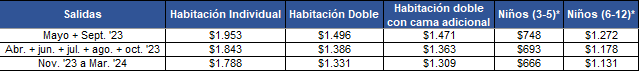 NUESTROS HOTELES PREVISTOS O SIMILARES:BARCELONAAlexandre Fira Congress★★★★CANNESEden Hotel & Spa★★★★PARMANovotel Parma Centro ★★★★ROMABw Blu Hotel Roma★★★★NOTA IMPORTANTE:En salidas que coincidan con ferias o otros eventos especiales, la estadía podrá ser en otros hoteles y/o ciudades distintas de las indicadas en el itinerario.EXCURSIONES OPCIONALES 2023/2401 – Santuario de Montserrat – 50€ Visita de medio día al Santuario de Montserrat, ubicado en un entorno espléndido.02 – Iluminaciones de Roma – 40€ Visita a la Roma de las Plazas y Fuentes, pasando por la famosa Fontana di Trevi, el Pantéon y terminando en la Piazza Navona. 03 – Museos Vaticanos y Capilla Sixtina – 70€ Visita Guiada. 04 – Roma, Noche Romana – 70€ Cena típica italiana con música. 05 – Pompeya y Nápoles – 140€ Tour de día completo de Nápoles y Pompeya con almuerzo incluido. NOTAS:- Abreu se reserva el derecho de ajustar los valores de estos tours cuando exista un incremento en el costo de losboletos y/u otros que lo justifiquen;- Su Guía estará a Su disposición para cualquier información sobre estas excursiones e indicará previamente los horarios de las mismas.- Para que los paseos puedan realizarse con la eficiencia que Ud. por cierto deseará, solicitamos que haga sus reservas con la antelación aconsejada.- Estas excursiones solo podrán tener lugar con un mínimo de pasajeros, variable según el paseo.